January 2018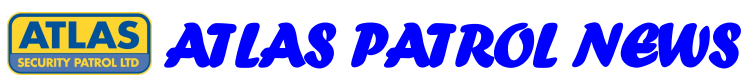 Exciting news for Atlas Security Patrol Ltd ClientsHaving completed our annual inspection by the Security Industry Authority representative we are pleased to announce that we continue to be an SIA approved contractor. The inspection gives us a welcomed opportunity to ensure that we are continually providing value for money for all of our customers, and allows us to proudly provide an accredited service.In addition to the services that we already provide we have decided to offer a free Security Audit (worth up to £300) to ALL of our school customers. In addition, we are also offering our school customers a free morning or afternoon session in Emergency First Aid (worth up to £500) for parents.We appreciate that our customers are busy, and that’s why we have launched an automated testing system by text for fire alarm test. Just one call to our office to set it up, and we will do the rest.Exciting news for Atlas Security Patrol Ltd ClientsHaving completed our annual inspection by the Security Industry Authority representative we are pleased to announce that we continue to be an SIA approved contractor. The inspection gives us a welcomed opportunity to ensure that we are continually providing value for money for all of our customers, and allows us to proudly provide an accredited service.In addition to the services that we already provide we have decided to offer a free Security Audit (worth up to £300) to ALL of our school customers. In addition, we are also offering our school customers a free morning or afternoon session in Emergency First Aid (worth up to £500) for parents.We appreciate that our customers are busy, and that’s why we have launched an automated testing system by text for fire alarm test. Just one call to our office to set it up, and we will do the rest.Saving our customers moneyAtlas Security Patrol Ltd are offering the opportunity to make further savings on the services that we supply. This applies to both existing and new customers. We are offering discounts on security packages for any customer that signs up for 2 years or more.For those customers that join as a group for 3 or more years with us, we will offer even more discounts!Give us a call and let’s have a chat about your requirements?“Atlas has provided my school with a service beyond that which I expected. They have supported this school in so many ways and have always been helpful and willing. Communication is excellent. I cannot thank them enough!”Kate Brown, Headteacher at Pensby Primary School.Giving back to the communityHere are Atlas Security Patrol Ltd we firmly believe in giving back to the community, and enjoy making people’s lives a little easier. In 2017 this was no different, we:Delivered career advice to youth groups interested in the security sector, throughout Merseyside;Delivered First Aid training to parent groups, for free;Provided Defibrillator training to local businesses, for free;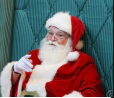 Had our very own Santa attend a local school to rescue a ‘Santa in training’ whose sleigh broke down!Recruited two keen individuals to join the team, they will train and gain security sector qualifications with us;Completed Stoptober in aid of charity; andAs a thank you for looking after our Managing Director’s beloved mum so well, we raised and donated a pound or two for Wirral St John’s Hospice.Smart Thinking. We prove teamwork works!Every company should have a USP.What’s that? A unique selling point!We believe we have quite a few unique selling points here at Atlas Security Patrol Ltd. One that our customers find benefits them is our integration with Atlas Fire and Security Ltd – this allows us to utilise our own engineers to resolve alarm issues when they occur. We can resolve faults immediately whilst on site, or the next working day, making your ever busy working lives just that little bit easier.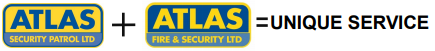 Fighting for every heartbeatAtlas Security Patrol Ltd and its local business neighbours have formed a unique partnership. This partnership is co-located on Dock Road, Wallasey. We will work together to ensure that emergency medical help is available for all staff and visitors on site the industrial estate. The partnership contributed towards the cost and installation of a defibrillator on the industrial estateJohn Kenny Managing Director of Atlas Security Patrolspoke about the idea: “Atlas Security Patrol Ltd has been delivering Ofqual accredited training in the use of defibrillators to local schools and businesses and it was an important and logical step to organise the installation of this defibrillator for us and our neighbours. I have been in touch with North West Ambulance Service and advised them of its location and availability, which is now recorded on their system. Quite simply, defibrillators save lives”.“The Office”Atlas Security Patrol Ltd is located on the ground floor of Atlas House, Dock Road, Wallasey. We are easily accessible from major routes, both tunnels and the M53 (Junction 1). All future, current and potential customers are welcome to pop in for a cuppa, to meet the team, and to see what we do. As part of the Atlas Group, Atlas Security Patrol Ltd continues to be a one stop shop for all security and fire safety needs. One phone call does it all!“The Office”Atlas Security Patrol Ltd is located on the ground floor of Atlas House, Dock Road, Wallasey. We are easily accessible from major routes, both tunnels and the M53 (Junction 1). All future, current and potential customers are welcome to pop in for a cuppa, to meet the team, and to see what we do. As part of the Atlas Group, Atlas Security Patrol Ltd continues to be a one stop shop for all security and fire safety needs. One phone call does it all!It’s Official!! Our quality is recognised!We love to hear how good we are – and boy do we enjoy shouting it from the rooftops, but we also pride ourselves on being able to prove it too!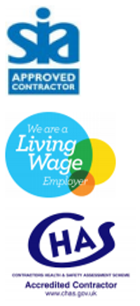 We have achieved CHAS approval, which shows our commitment to health and safety. You’ll see this throughout our services. We are an SIA approved contractor for security, guarding, and keyholding.The Private Security Industry Act 2001 requires the SIA to establish a “system of inspection for providers of security services, under which those organisations who satisfactorily meet the agreed standards may be registered as approved, and may advertise themselves as such”. Approved Contractor Scheme organisations have distinguished themselves as being amongst the best providers of private security services in the UK… and we are one of them!Atlas to the RescueWe recently attended a customer’s site after an automatic fire alarm was activated caused by an electrical fault. The Atlas Officer liaised with school staff, ensured the safety of all children, and used a network of contacts to assist in the provision of temporary services, ensuring the school reopened the following day.It’s Official!! Our quality is recognised!We love to hear how good we are – and boy do we enjoy shouting it from the rooftops, but we also pride ourselves on being able to prove it too!We have achieved CHAS approval, which shows our commitment to health and safety. You’ll see this throughout our services. We are an SIA approved contractor for security, guarding, and keyholding.The Private Security Industry Act 2001 requires the SIA to establish a “system of inspection for providers of security services, under which those organisations who satisfactorily meet the agreed standards may be registered as approved, and may advertise themselves as such”. Approved Contractor Scheme organisations have distinguished themselves as being amongst the best providers of private security services in the UK… and we are one of them!Even more free stuff … yes, really!The roll out of a one stop shop at Atlas services has identified the need for site security audits. We have been providing these to customers for years, however we want to save you up to £300 by offering all Atlas Security Patrol Ltd customers one FREE professional audit by our qualified specialists.Atlas Security Patrol Ltd proves added valueWe provide cost effective training in Fire Safety and the use of fire extinguishers; manual handling; all First Aid requirements; and conflict management. We can also provide site specific training as required. All Atlas Security Patrol Ltd customers receive a discount for our courses. We can provide a specialist to produce a security audit for your premises. We can help with your Event Management and Event Security teams, and can provide officers for Door Supervision.School LockdownHere at Atlas Security Patrol Ltd we have been very proactive over the last two months providing advice and support to a whole host of schools regarding lockdown and emergency procedures. We have provided bespoke advice to schools, including building layout and advice to mitigate risk.Peace of mindSince the launch of Atlas Security Patrol Ltd in April 2014 we have built a large portfolio of customers, including many Wirral schools. We are proud to support more than 60 schools with a range of Atlas services, including regular patrols of school sites, quick and efficient response to alarm activations, and support to staff during school hours. From ensuring your school is safe, to removing unwanted visitors, to training your staff, we are proud to say that our team enjoys meeting your needs. Without hesitation we will undertake extra patrols at times of higher risk, including school holidays.We remove all hassle by arranging the free supply and installation of a Dualcom alarm signalling unit, the annual maintenance of which is part of the contract – so no hidden fees! The alarm is connected to the only professional BS5979 Cat II alarm receiving centre based in Wirral.All of our staff are DBS checked, SIA licenced, and fire marshalls. A manager is always available 24/7. The company holds full Employers Liability insurance including public, products and inefficacy.Peace of mindSince the launch of Atlas Security Patrol Ltd in April 2014 we have built a large portfolio of customers, including many Wirral schools. We are proud to support more than 60 schools with a range of Atlas services, including regular patrols of school sites, quick and efficient response to alarm activations, and support to staff during school hours. From ensuring your school is safe, to removing unwanted visitors, to training your staff, we are proud to say that our team enjoys meeting your needs. Without hesitation we will undertake extra patrols at times of higher risk, including school holidays.We remove all hassle by arranging the free supply and installation of a Dualcom alarm signalling unit, the annual maintenance of which is part of the contract – so no hidden fees! The alarm is connected to the only professional BS5979 Cat II alarm receiving centre based in Wirral.All of our staff are DBS checked, SIA licenced, and fire marshalls. A manager is always available 24/7. The company holds full Employers Liability insurance including public, products and inefficacy.Contact us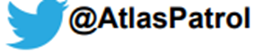 Give John or Mike a call: 0151 666 0626 or email us: info@atlassecuritypatrol.co.uk Contact usGive John or Mike a call: 0151 666 0626 or email us: info@atlassecuritypatrol.co.uk 